Ulrike Winzer
Stark durch Veränderung
Warum manche zögern und andere einfach handeln
1. Auflage BusinessVillage 2021
272 Seiten
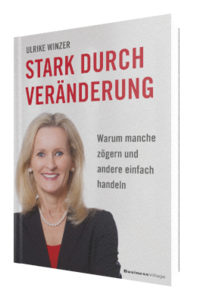 ISBN 		978-3-86980-484-2		24,95 Euro
ISBN-PDF 	978-3-86980-485-9		19,95 Euro
ISBN-EPUB	978-3-86980-580-1		19,95 EuroPressematerialien:
http://www.businessvillage.de/presse-1080Atemberaubend – das ist sowohl die Intensität als auch die Geschwindigkeit, mit der sich die Welt um uns herum verändert. Gleichzeitig sind wir Menschen noch immer Gewohnheitstiere. Wir lieben die Konstanz und verabscheuen den permanenten Wandel. Das gilt gleichermaßen im privaten und beruflichen Kontext. Doch muss das so sein? Ist das schlau? Wie können wir lernen, Veränderungen auch als Chancen zu begreifen, anstatt im geliebten Status quo zu verharren? Wie gelangen wir von der Schockstarre zum Handeln? Ulrike Winzer illustriert, wie wir unsere Vorstellung von Veränderung ändern und proaktiv den Herausforderungen begegnen. Erfrischend und Mut machend zeigt sie: Wir haben es selbst in der Hand, den Wandel zu gestalten. Es liegt an uns, ob wir etwas verändern oder verändert werden. Ob wir Treiber oder Getriebene sind. Denn letztlich bleibt uns nichts anderes übrig als anzuerkennen: Veränderung ist das neue Normal – alles andere ist eine Illusion. Die Autorin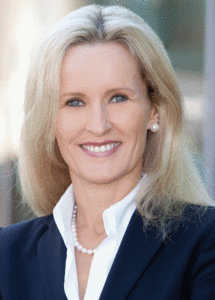 Veränderung – Einfach. Machen. ist das Motto von Ulrike Winzer. Die diplomierte Wirtschaftswissenschaftlerin lebt, worüber sie spricht. Denn nur wer handelt, kommt voran! Als begeisterte ITlerin ist ihr Werdegang ungewöhnlich und von gelebter Veränderung geprägt: IT, kaufmännische Bereichsleitung, HR und Beratung – verschiedene Branchen und Unternehmensgrößen –, sowohl angestellt als auch mit eigener Beratung. www.ulrikewinzer.comÜber BusinessVillageBusinessVillage ist der Verlag für die Wirtschaft. Unsere Themen sind Beruf & Karriere, Innovation & Digitalisierung, Management & Führung, Kommunikation & Rhetorik und Marketing & PR. Unsere Bücher liefern Ideen für ein neues Management und selbstbestimmtes Leben. BusinessVillage macht Lust auf Veränderung und zeigt, was geht. Update your Knowledge!PresseanfragenSie haben Interesse an honorarfreien Fachbeiträgen oder Interviews mit unseren Autoren? Gerne stellen wir Ihnen einen Kontakt her. Auf Anfrage erhalten Sie auch Besprechungsexemplare, Verlosungsexemplare, Produktabbildungen und Textauszüge. BusinessVillage GmbH
Jens Grübner
Reinhäuser Landstraße 22  
37083 GöttingenE-Mail: redaktion@businessvillage.de
Tel: +49 (551) 20 99 104
Fax: +49 (551) 20 99 105-------------------------------------Geschäftsführer: Christian HoffmannHandelsregisternummer: 3567Registergericht: Amtsgericht Göttingen